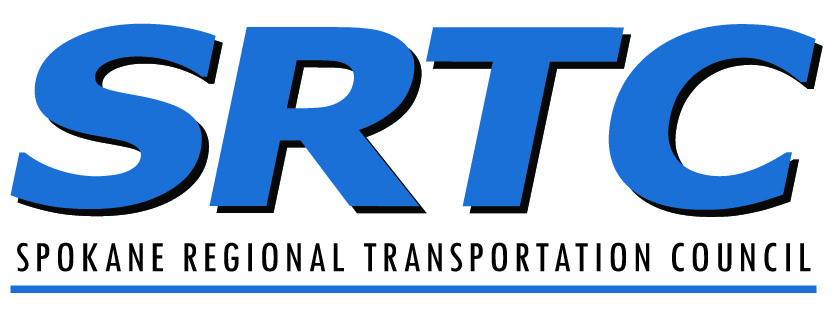 2018 SRTC Safe & Complete Streets ChecklistProject Name: Applicant: EXISTING CONDITIONProject AreaWhat features for transit operations, transit access, pedestrians and bicycles are included on the current project facility? PedestrianSidewalks, both sides of streetSidewalks, one side of street Median Refuge Marked Crosswalk Crossing Enhancement (HAWK beacon, Countdown signal, etc.) Wayfinding SignsVegetated / protected bufferData Collection DeviceSeparated shared use path Roadway shoulders in rural context Other (please explain)      TransitBus stop shelter/screeningEnhanced pedestrian crossing near bus stop Bus stop lighting/infrastructureBenchesConcrete pad/foundation for bus stop or benchesReal time information signSignal priority for transit vehiclesBus bays/pull-outs Boarding bulb stop Other (please explain)      BicycleBike lanes Protected Bike Lane Separated shared use path Bike Parking Bike Lockers  Pavement Markings Wayfinding SignsData Collection DeviceRoadway shoulders in rural context Bike Boulevard/Neighborhood Greenway Crossing/Intersection Enhancement (HAWK beacon, Signal detection/actuation, Bike box, etc.) Other (please explain)       What challenges for users exist that the proposed project could address for transit operations and access, pedestrian and/or bicycle travel (including safety) near the project? DemandWhat existing and future trip generators are near (within a 1/4 mile) the proposed project that might attract transit customers, walkers or bikers?  Are there system users (people) with mobility challenges or other specific needs?PLANS, POLICIES AND PROCESSPlans & PoliciesDoes the context of the area or any adopted plans or polices call for the development of transit access or service, pedestrian or bicycle facilities on, crossing, or adjacent to the proposed facility/project? If yes, list the applicable plan(s) and section(s).Is the proposed project consistent with the context of the area and/or consistent with plans?Design Standards & GuidelinesDoes the project meet applicable street, transit, pedestrian and/or bicycle facility design standards or guidelines? If so, please indicate which guidelines you are following.THE PROJECTProject ScopeWhat features for transit operations, transit access, pedestrians and/or bicycles are being included in the proposed project design? PedestrianSidewalks, both sides of streetSidewalks, one side of street Median Refuge Marked Crosswalk Crossing Enhancement (HAWK beacon, Countdown signal, etc.) Wayfinding SignsVegetated / protected bufferUpgrade to existing sidewalkData Collection DeviceSeparated shared use path (10-foot min. width, not including shoulders) Roadway shoulders in rural context (6-foot min. width)Other (please explain)       TransitBus stop shelter/screeningEnhanced pedestrian crossing near bus stop Bus stop lighting/infrastructureBenchesConcrete pad/foundation for bus stop or benchesReal time information signSignal priority for transit vehiclesBus bays/pull-outs Boarding bulb stop Other (please explain)       BicycleBike lanes Minimum 5-foot widthUpgrade to existing striped bike lanes Protected Bike Lane Separated shared use path (10-foot min. width, not including shoulders) Bike Parking Bike Lockers Pavement Markings Wayfinding SignsData Collection DeviceRoadway shoulders in rural context (6-foot min. width) Bike Boulevard/Neighborhood Greenway Crossing/Intersection Enhancement (HAWK beacon, Signal detection/actuation, Bike box, etc.) Other (please explain)       Hindering Pedestrians or Bicyclists If the context of the proposed project does not provide for both pedestrian and bicycle safety & mobility, or if the proposed project would hinder pedestrian or bicycle travel, list the reasons why the project is being proposed as designed; is it due to cost, right-of-way or other challenges?